Publicado en Elche el 09/05/2017 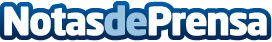 ''El arte de la cerrajería se remonta al antiguo Egipto y Babilonia''Según diversos historiadores el arte de la cerrajería se remonta al antiguo Egipto y Babilonia, con una historia que cuenta ya con alrededor de 4.000 añosDatos de contacto:Cerrajeros Elche RRhttps://www.cerrajeroselcherr.com/965 064 398Nota de prensa publicada en: https://www.notasdeprensa.es/el-arte-de-la-cerrajeria-se-remonta-al-antiguo Categorias: Historia Valencia Seguros Innovación Tecnológica http://www.notasdeprensa.es